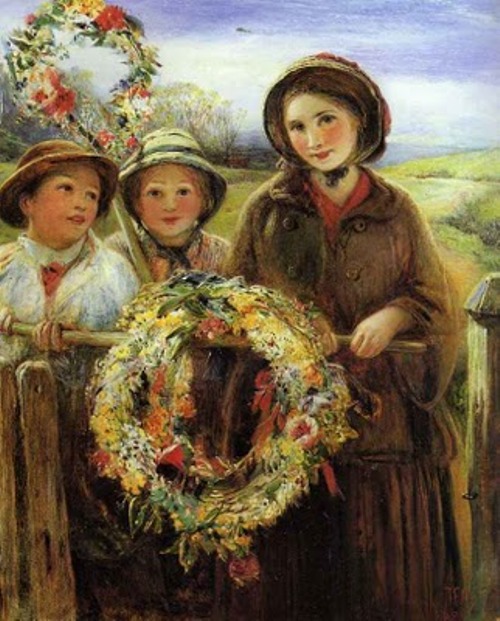 Falcon  Marschall (1818-1878)_______________________________________________________________________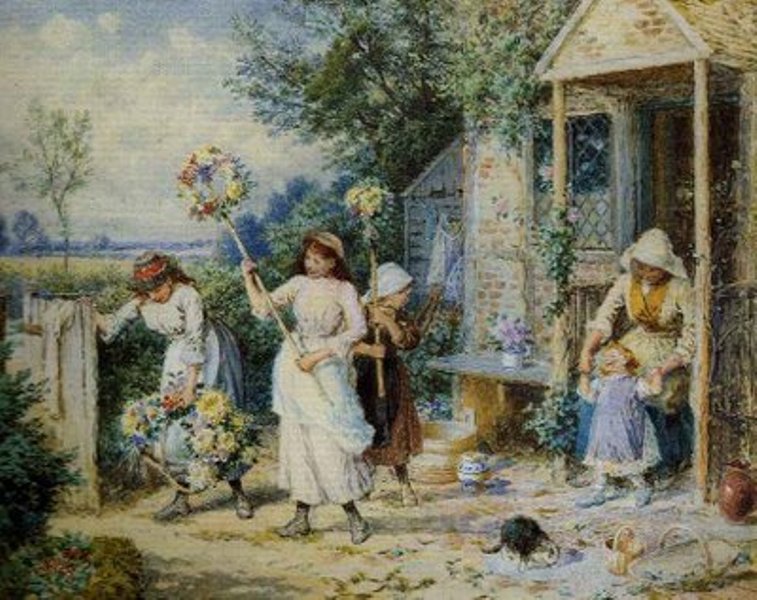 Myles Birket Foster (1825-1899)___________________________________________________________________________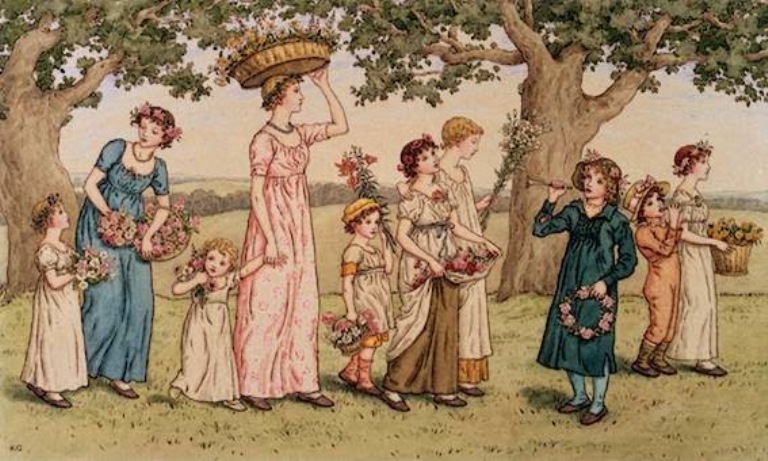 	Kate Greenaway___________________________________________________________________________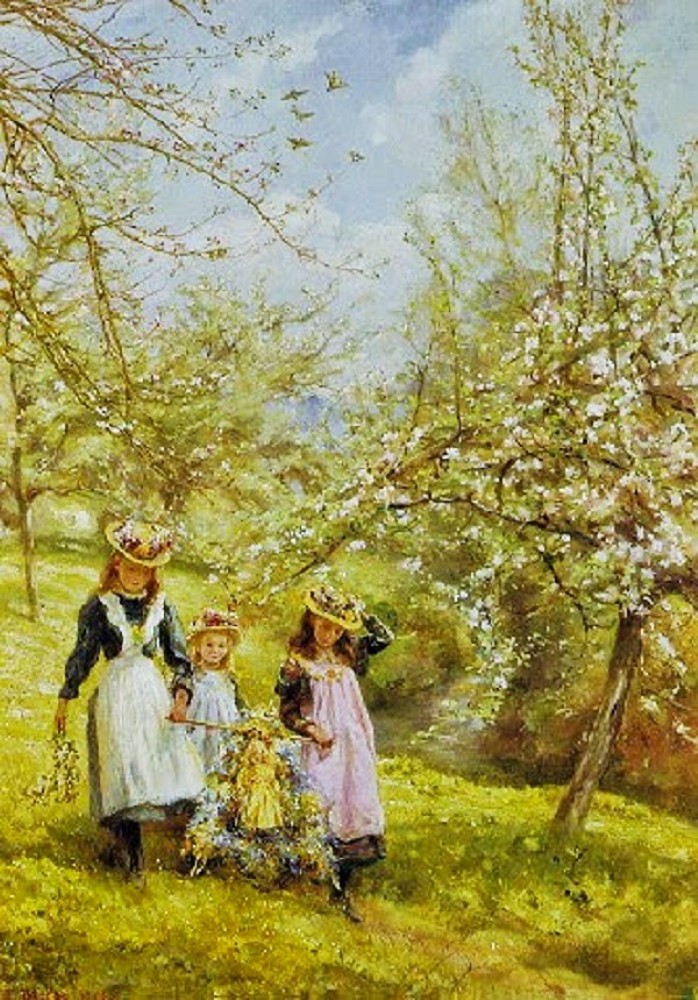 Edgar Barclay (1842-1913)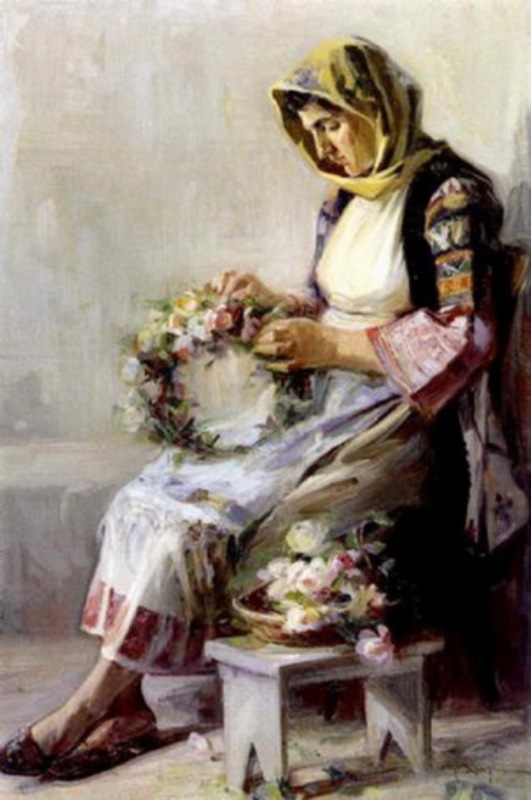 	     Λουκάς Γεραλής__________________________________________________________________________